Neila Chergui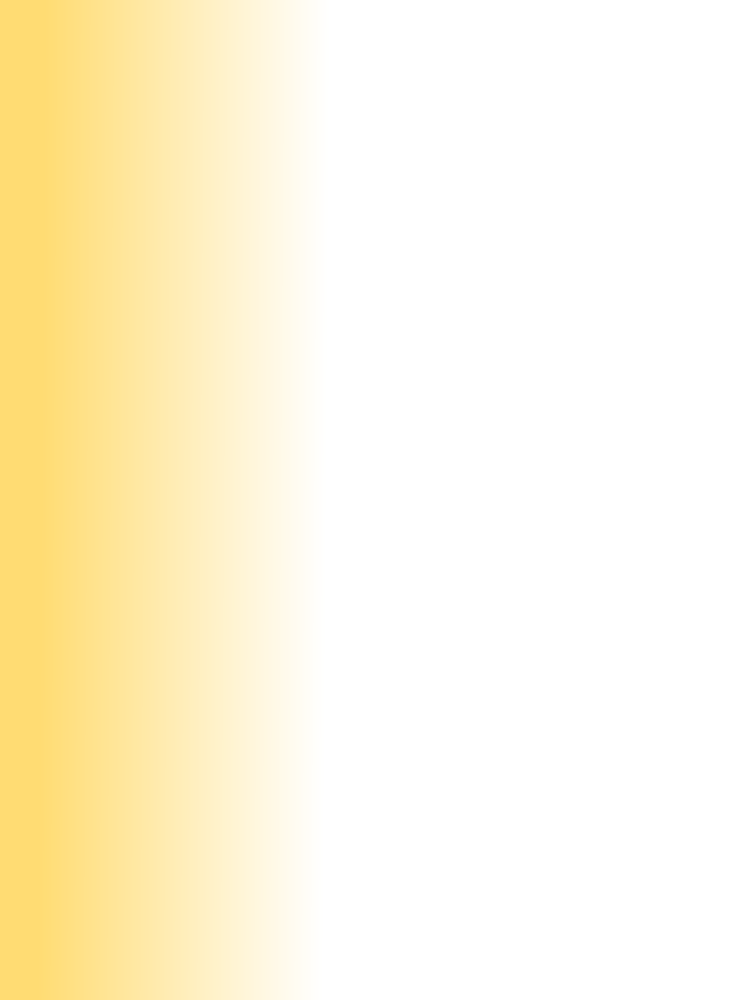 Mobile: [+213552787312] / [+201022640904]     E-mail: [Nina.azzam2017@gmail.com] Personal Profile A multi-skilled, reliable & talented French Senior Translator, Proofreader and Localizer with a proven ability to translate written documents from a source language to a target language. A quick learner who can absorb new ideas & can communicate clearly & effectively with people from all social & professional backgrounds. Well mannered, articulate & fully aware of diversity & multicultural issues. Flexible in the ability to adapt to challenges when they arise & at the same time remaining aware of professional roles & boundaries. Would like to work as a translator, proofreader and localizer for a successful and ambitious company that offers great opportunities for career development and progression.AchievementsTranslation and Proofreading of a book entitled “Psychology Applied to Teaching” from English into French & ArabicTranslation and Proofreading of a book entitled “Various Death” "موت مختلف" from Arabic into FrenchTranslation and Proofreading of a book entitled “Certainty Effect” "وطأة اليقين"  from Arabic into French 
Education[2010 – 2011] 	[Faculty of Political Sciences]	[Algiers University][2011 – 2014]	[Faculty of Law]	[Algiers University]Grade achieved:	[Degree in Private Law]Work Experience[2015 – 2016]			[Senior Translator and Proofreader, for the benefit of the Teaching Committee at King Fahad University in Saudi Arabia].[2018 – To Present]               [Senior Translator, Proofreader and Localizer at “Localize Group Egypt” ].Skills
Technical:Highly skilled in SDL Trados, Memoq and WordfastAble to fluently speak & translate texts from and to French, English and ArabicExcellent communication and social skills.Able to work to tight deadlines.Highly skilled in Word, Excel and Microsoft Outlook.Willing to travel and able to work under pressure.Able to prioritise work.
 Interpersonal: Detail orientatedWell organisedFriendly